T.C.ANKARA SOSYAL BİLİMLER ÜNİVERSİTESİSağlık Kültür ve Spor Daire BaşkanlığınaEtkinlik Talep FormuTopluluk Adı:Topluluk Adı:Etkinlik TürüEtkinliğin AdıEtkinliğin KonusuKonuk Bilgileri:Adı Soyadı         :Unvanı               :Çalıştığı Kurum :Konuk Bilgileri:Adı Soyadı         :Unvanı               :Çalıştığı Kurum :Etkinliğin Tarihi ve SaatiEtkinliğin Gerçekleştirileceği YerDanışmanın Katılım DurumuEVET          HAYIR 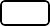 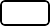 Vekalet Edecek Akademik Personel:Stant Açma Talebi  :  EVET          HAYIR           Yanıtınız evet iseStant İçeriği :Stant Yeri ve Tarihi :Stant Açma Talebi  :  EVET          HAYIR           Yanıtınız evet iseStant İçeriği :Stant Yeri ve Tarihi :Afiş, flama vb. asma talebi  :	EVET          HAYIR           Yanıtınız evet iseYer / Tarih :Not: Asılacak materyal örneklerini dilekçenize ekleyiniz.Afiş, flama vb. asma talebi  :	EVET          HAYIR           Yanıtınız evet iseYer / Tarih :Not: Asılacak materyal örneklerini dilekçenize ekleyiniz.Etkinlik ile ilgili diğer talep ve bilgiler :Etkinlik ile ilgili diğer talep ve bilgiler :Adı SoyadıAdı SoyadıTopluluk BaşkanıTopluluk Danışmanı